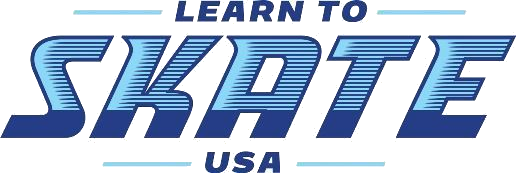 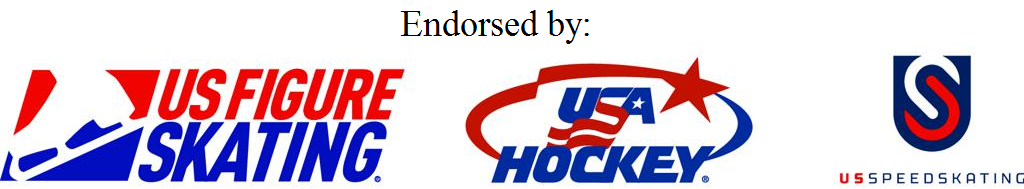 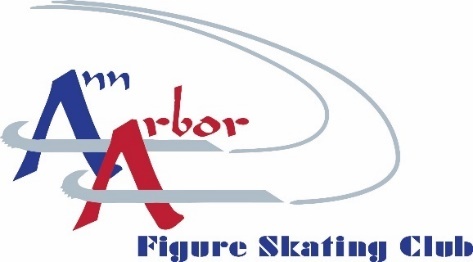 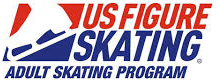 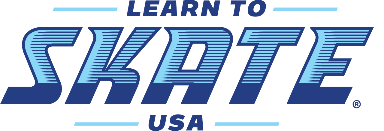           .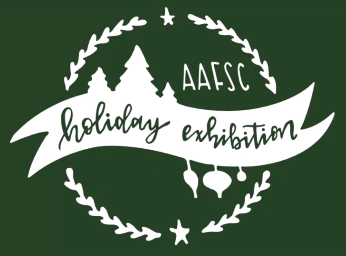 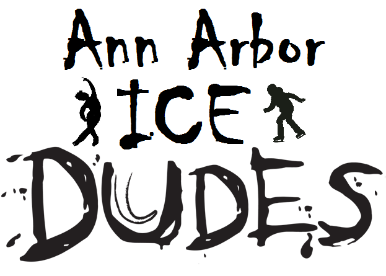 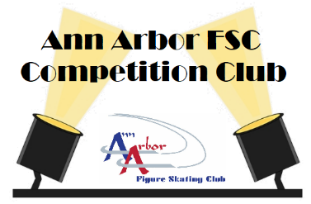 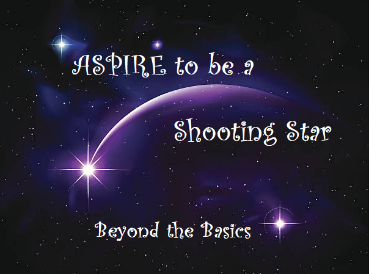 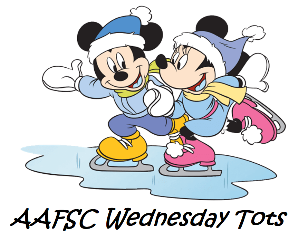 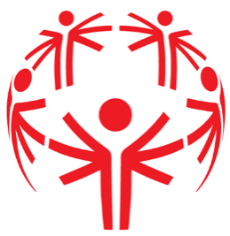 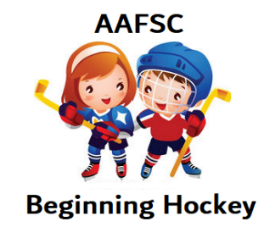 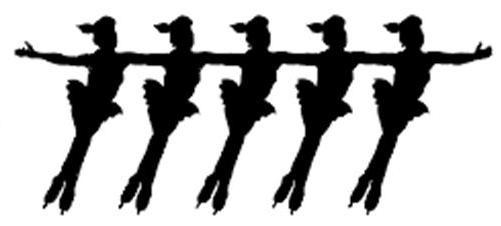 